Бриф на разработку дизайна сайта 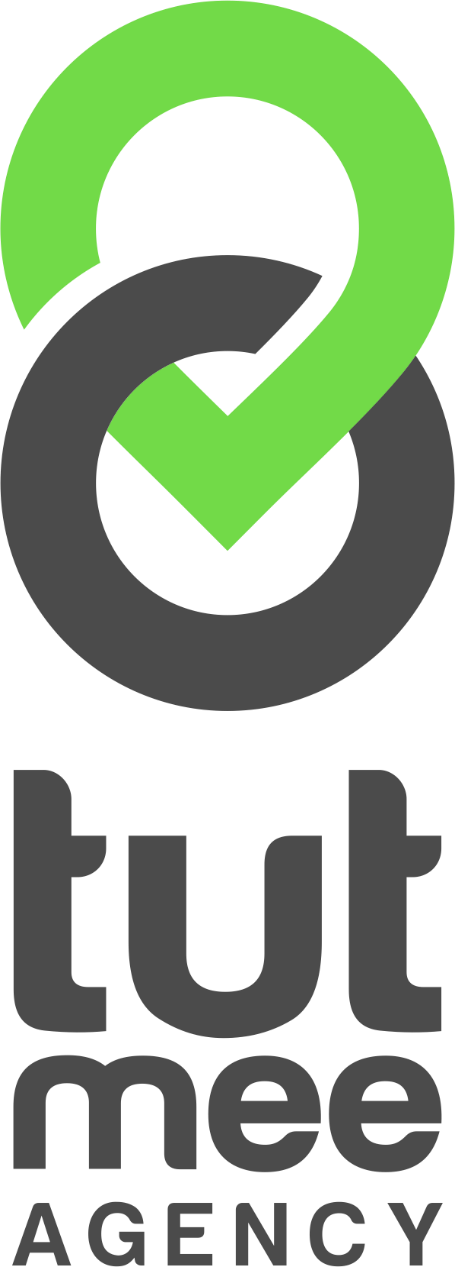                 За гранью конкуренции!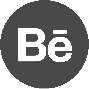 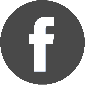 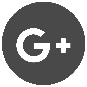 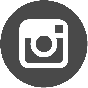 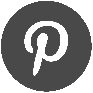 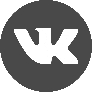 Присоединяйтесь к нам в социальных сетях и получайте скидкиПросим Вас давать максимально раскрытые ответы, а также при необходимости делать уточнения.Первый вариант, разрабатываемый нашими специалистами основан не только на Ваших пожеланиях, но и на современных тенденциях дизайна, психологических факторах поведения будущих клиентов. Соответственно первый макет наиболее приемлем для создания бизнеса в интернете. Просим Вас прислушаться к нам)))Любые дополнительные доработки в структуре страниц сайта, не заявленные в брифе и предоставленном ТЗ, будут рассчитываться, как дополнительные работы и оплачиваться по доп. соглашению сторон. В соответствии с этим, просим предоставлять максимум информации для разработки структуры и дизайна сайта. Если Вы четко знаете, какая структура будет у страниц Вашего сайта - опишите их пожалуйста.Дизайн сайта и его элементов создается в соответствии с фирменным стилем компании (фирменные цвета и элементы, брендбуки, презентации), если Вы не указали в ТЗ других пожеланий по дизайну элементов сайта.Благодарим Вас за заполнение брифа!МЫ РАДЫ СОТРУДНИЧЕСТВУ С ВАМИ!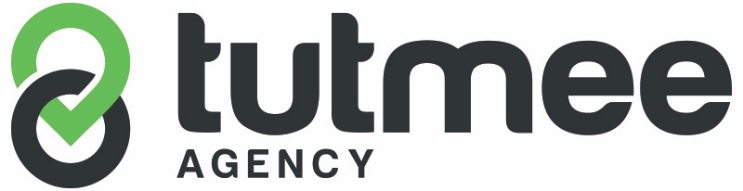 За гранью конкуренции!Присоединяйтесь к нам в социальных сетях и получайте скидки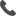 8 (499) 653-96-20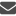 info@tutmee.ru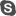 tutmee.ru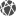 tutmee.ruДата заполнения: ________________*Важно! На основе брифа составляется техническое задание. От полноты и детализации его заполнения будет зависеть результат, который Вы получите.В случае затруднения с ответами на любой из перечисленных вопросов, Вы всегда можете связаться с нами по телефону, скайпу и электронной почте или поставить знак «?» рядом с пунктом, который хотите обсудить подробнее в дальнейшем.Дата заполнения: ________________*Важно! На основе брифа составляется техническое задание. От полноты и детализации его заполнения будет зависеть результат, который Вы получите.В случае затруднения с ответами на любой из перечисленных вопросов, Вы всегда можете связаться с нами по телефону, скайпу и электронной почте или поставить знак «?» рядом с пунктом, который хотите обсудить подробнее в дальнейшем.Ключевая информация о компанииКлючевая информация о компанииПолное название компанииГод основания компанииКраткая история компании(ключевые моменты)Род занятий компании (опишите, чем Вы занимаетесь)Масштаб деловых интересов компании (местный, региональный, международный)Позиционирование компании на рынке (Например, SAAB «Лучший автомобиль для норвежской зимы»)Назовите 3-х основных конкурентов Вашей компанииПреимущества перед конкурентамиОсновная идея (миссия) продукта/услуги(Например, миссия IKEA «Улучшение повседневной жизни каждого»)Ваша целевая аудитория?Ваша целевая аудитория?Мужчины/Женщины ВозрастРод занятийУровень доходаЗачем к Вам приходит пользователь на сайт? Что он должен получить?В какой ситуации, при каких условиях чаще всего потребитель будет покупать ваш продукт/услугу?Технические требования к будущему дизайну сайтаТехнические требования к будущему дизайну сайтаМы делаем Разработку нового дизайна/редизайн готового проекта?Если редизайн, предоставьте ссылку на сайт, с которым будет работать дизайнерПредполагаемый тип сайта (корпоративный, интернет-магазин, Сайт-визитка, Landing Page, Информационный портал, др.)Предоставляете ли Вы структуру сайта для отрисовки дизайна с текстовым наполнением?При отсутствии структуры, Вы можете заказать ее разработку у нас))Если разрабатываем дизайн лендинга, уточните, сколько блоков в нем предполагается?Если разрабатываем дизайн сайта, сколько страниц будем рисовать? Перечислите, пожалуйста,  страницыТребуется ли адаптивная версия? Если да, укажите точные разрешения на выбор:ПК- 1920, ноутбук – 1366-1024, планшет - 768, телефон - 320 рхПК- 1920, планшет - 768, телефон - 320 рхАдаптивная версия оговаривается заранее и оплачивается дополнительно.На скольких языках предполагается сайт?(Перечислите языки)Перевод осуществляется силами Заказчика. Размещение на сайте перевода оговаривается отдельно.Предпочтения по дизайнуПредпочтения по дизайнуКакие исходные материалы для разработки дизайне сайта Вы готовы предоставить?(логотип, фирменный стиль, цветовая схема и др.)Примеры сайтов, которые нравятся и почему они Вам нравятся? (Обязательно для заполнения)Примеры сайтов, которые не нравятся и почему они Вам не нравятся? (Обязательно для заполнения)Опишите будущий сайт нескольким прилагательными (например, современный, удобный). Также укажите, каким он не должен быть (например, ярким, пафосным). Укажите минимум по 5 определенийСтилевое решение дизайна сайта (Серьезный, строгий деловой стиль/Яркий, современный стиль/Легкий, невесомый стиль/Оригинальная подача информации)Какая подача информации на сайте Вам ближе:Серьёзная деловая подача информации (примерно одинаковое соотношение текста и фотографий)Подача большого количества текста с минимум фотографий, картинок и видеоПодача информации через картинки (фотографии и видео с минимумом описательного текста)Минимум информации на сайте (большое количество свободного места, пространства)Цветовая схема (желаемая цветовая гамма дизайна сайта) (Обязательно для заполнения)Логотип компании (если есть или разрабатываем)Разработка логотипа будет выполняться за отдельную стоимостьФотографии сотрудников (просим предоставить до начала разработки)Визуальные эффекты для страницы сайта (анимация/параллакс, пример - http://mint.tutmee.ru/)Сложная инфографика содержащая в себе сложно структурированную схему или полномасштабный рисунок. Приведите пример.Обратная связь (Ваш способ общения с клиентом - звонок, консультация, какие поля будут в форме захвата?)Клиенты Вашей организации представлены в виде фотографий/логотипов. (Просим их предоставить до начала разработки)Отзывы Ваших клиентов (аудио/видео/текстовые, фото клиентов оставивших отзывы и т.д.)Наличие на сайте калькулятора, счетчика или другого функционала нуждающегося в дизайне.Дополнительные пожелания и требования к разрабатываемому проекту.Здесь вы можете написать все, что не вошло в перечисленные выше пункты. При необходимости приложите дополнительные материалы к брифу.8 (499) 653-96-20info@tutmee.rututmee.rututmee.rututmee.ru